Приложение № 6 към чл. 49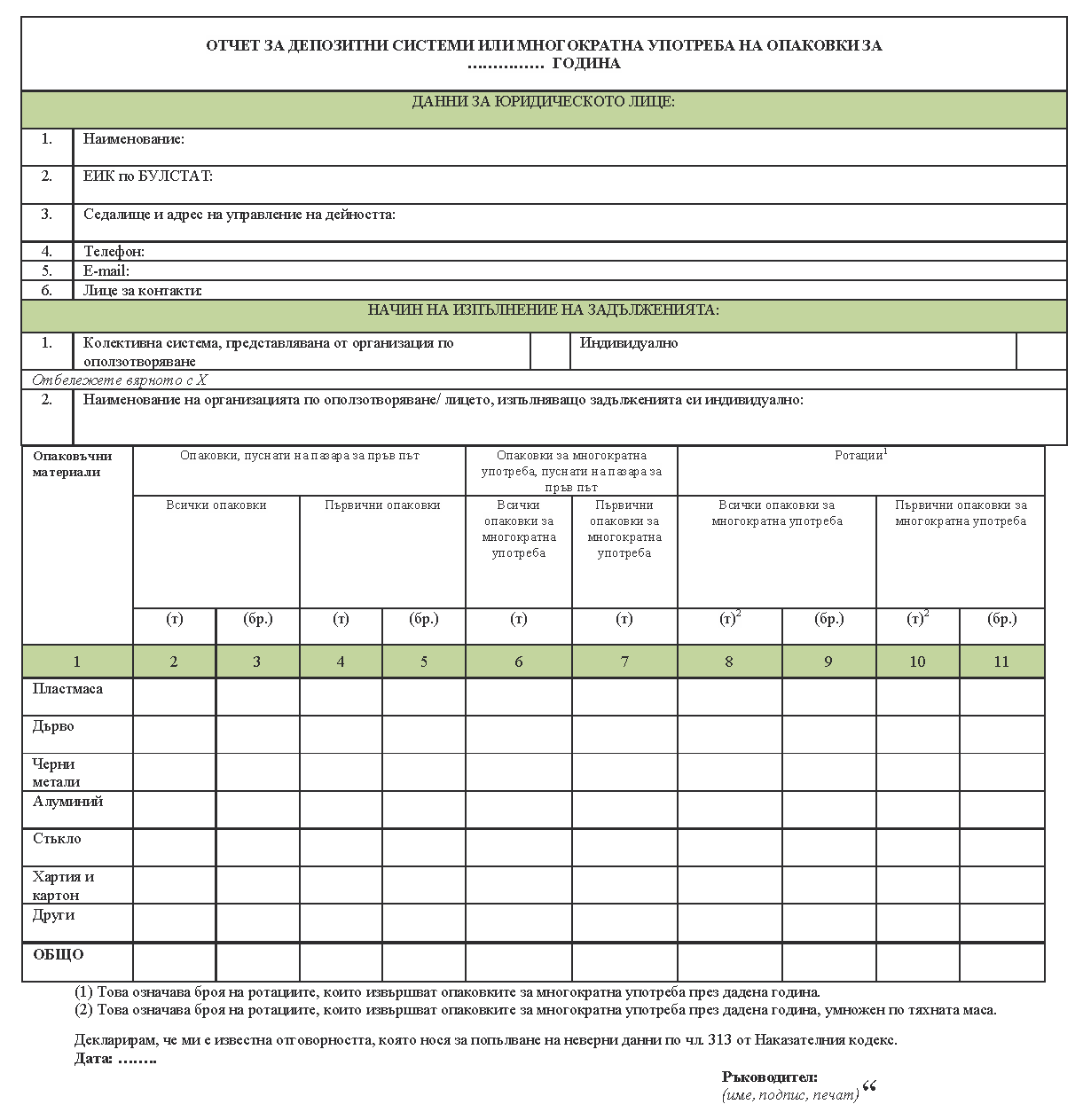 